Grudniowa oferta PlayStation Plus: Lego 2K Drive, Powerwash Simulator oraz SableWarszawa, 30 listopada 2023 roku: Sony Interactive Entertainment ma przyjemność przedstawić grudniową ofertę subskrypcji PlayStation Plus. Wszyscy aktywni subskrybenci będą mogli pobrać na konsole PlayStation 5 i PlayStation 4 następujące tytuły: Lego 2K Drive, Powerwash Simulator oraz Sable. Oferta będzie dostępna od wtorku 5 grudnia do poniedziałku 1 stycznia 2024 roku.Lego 2K DriveLego 2K Drive jest grą z otwartym światem, osadzoną w Bricklandii. Gracze mogą budować swoje wymarzone pojazdy, ścigać się i zdobywać trofea, pokonując rywali podczas emocjonujących starć na torach. Gra oferuje tryb multiplayer, pozwalający zmierzyć się 
z innymi graczami z całego świata.  Powerwash SimulatorPowerwash Simulator to symulator, w którym wcielimy się w zawodowego operatora myjki ciśnieniowej pracującego w miasteczku Muckingham. Gracze mogą wykorzystać swoje zarobki aby ulepszać swoją kolekcję narzędzi i produktów czystości. Powerwash Simulator to niezwykle satysfakcjonujący i relaksujący tytuł.  Gra oferuje również możliwość zabawy online. Sable Sable to gra przygodowa, w której gracze wybiorą się w niezapomnianą podróż i pomogą tytułowej bohaterce przejść życiowy sprawdzian. Świat gry składa się z rozległych pustyń, wydm i hipnotyzujących krajobrazów, które pokryte są pozostałościami statków kosmicznych 
i starożytnych cudów. Na graczy czeka wiele rzeczy ciekawych do odkrycia.Więcej szczegółów na temat grudniowej oferty znajduje się na blogu PlayStation.PlayStation Plus – informacjePlayStation Plus to płatna usługa dla użytkowników konsol PlayStation. Składa się z trzech poziomów, w zależności od których, gracze otrzymują m.in. co najmniej dwie darmowe gry co miesiąc, możliwość grania online i ekskluzywne zniżki (PlayStation Plus Essential), dostęp do biblioteki ponad 400 tytułów (PlayStation Plus Extra) oraz możliwość streamowania gier ze starszych generacji konsol (PlayStation Plus Premium). Usługa PS Plus jest dostępna w następujących abonamentach: PlayStation Plus Essential (1 miesiąc 37,00 zł, 3 miesiące 100,00 zł, 12 miesięcy 295,00 zł), PlayStation Plus Extra (1 miesiąc 58,00 zł, 3 miesiące 165,00 zł, 12 miesięcy 520,00 zł) i PlayStation Plus Premium (1 miesiąc 70,00 zł, 3 miesiące 200,00 zł, 12 miesięcy 630 zł) w PlayStation Store oraz u wybranych partnerów handlowych.Sony Interactive Entertainment – informacjeUznawana za światowego lidera rozrywki interaktywnej i cyfrowej firma Sony Interactive Entertainment (SIE) jest odpowiedzialna za markę PlayStation® i związaną z nią rodziną produktów i usług. Innowacyjne rozwiązania PlayStation są dostępne na rynku od chwili premiery oryginalnego systemu PlayStation, która miała miejsce w Japonii w 1994 roku. Rodzina produktów i usług PlayStation obejmuje PlayStation®4, PlayStation®VR, PlayStation®Vita, PlayStation®3, PlayStation™Store, PlayStation®Plus, PlayStation™Video, PlayStation™Music, PlayStation™Now, PlayStation™Vue oraz cenione gry PlayStation oferowane przez firmę SIE Worldwide Studios. Firma SIE, której główna siedziba znajduje się w kalifornijskim San Mateo, jest należącą w całości do Sony Corporation filią tej firmy, prowadzącą działalność na całym świecie i mającą siedziby lokalne w Kalifornii, Londynie i Tokio.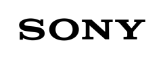 